The Cathedral Catholic Primary School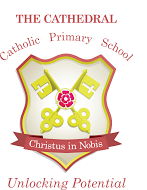 Yearly Overview of Curriculum 2023-2024Reception classUnlike the National Curriculum that the children follow in Years 1-6, the statutory framework for the EYFS enables teachers to plan the curriculum around the needs and interests of the class. This means that planning in the reception class can be spontaneous, creative and flexible. However, because of the nature of the calendar, the seasons and cultural festivals there are some themes that are predictable and they form the basis for the annual overview.Unlike the National Curriculum that the children follow in Years 1-6, the statutory framework for the EYFS enables teachers to plan the curriculum around the needs and interests of the class. This means that planning in the reception class can be spontaneous, creative and flexible. However, because of the nature of the calendar, the seasons and cultural festivals there are some themes that are predictable and they form the basis for the annual overview.Unlike the National Curriculum that the children follow in Years 1-6, the statutory framework for the EYFS enables teachers to plan the curriculum around the needs and interests of the class. This means that planning in the reception class can be spontaneous, creative and flexible. However, because of the nature of the calendar, the seasons and cultural festivals there are some themes that are predictable and they form the basis for the annual overview.Unlike the National Curriculum that the children follow in Years 1-6, the statutory framework for the EYFS enables teachers to plan the curriculum around the needs and interests of the class. This means that planning in the reception class can be spontaneous, creative and flexible. However, because of the nature of the calendar, the seasons and cultural festivals there are some themes that are predictable and they form the basis for the annual overview.Unlike the National Curriculum that the children follow in Years 1-6, the statutory framework for the EYFS enables teachers to plan the curriculum around the needs and interests of the class. This means that planning in the reception class can be spontaneous, creative and flexible. However, because of the nature of the calendar, the seasons and cultural festivals there are some themes that are predictable and they form the basis for the annual overview.Unlike the National Curriculum that the children follow in Years 1-6, the statutory framework for the EYFS enables teachers to plan the curriculum around the needs and interests of the class. This means that planning in the reception class can be spontaneous, creative and flexible. However, because of the nature of the calendar, the seasons and cultural festivals there are some themes that are predictable and they form the basis for the annual overview.Unlike the National Curriculum that the children follow in Years 1-6, the statutory framework for the EYFS enables teachers to plan the curriculum around the needs and interests of the class. This means that planning in the reception class can be spontaneous, creative and flexible. However, because of the nature of the calendar, the seasons and cultural festivals there are some themes that are predictable and they form the basis for the annual overview.Unlike the National Curriculum that the children follow in Years 1-6, the statutory framework for the EYFS enables teachers to plan the curriculum around the needs and interests of the class. This means that planning in the reception class can be spontaneous, creative and flexible. However, because of the nature of the calendar, the seasons and cultural festivals there are some themes that are predictable and they form the basis for the annual overview.Unlike the National Curriculum that the children follow in Years 1-6, the statutory framework for the EYFS enables teachers to plan the curriculum around the needs and interests of the class. This means that planning in the reception class can be spontaneous, creative and flexible. However, because of the nature of the calendar, the seasons and cultural festivals there are some themes that are predictable and they form the basis for the annual overview.Unlike the National Curriculum that the children follow in Years 1-6, the statutory framework for the EYFS enables teachers to plan the curriculum around the needs and interests of the class. This means that planning in the reception class can be spontaneous, creative and flexible. However, because of the nature of the calendar, the seasons and cultural festivals there are some themes that are predictable and they form the basis for the annual overview.Unlike the National Curriculum that the children follow in Years 1-6, the statutory framework for the EYFS enables teachers to plan the curriculum around the needs and interests of the class. This means that planning in the reception class can be spontaneous, creative and flexible. However, because of the nature of the calendar, the seasons and cultural festivals there are some themes that are predictable and they form the basis for the annual overview.Unlike the National Curriculum that the children follow in Years 1-6, the statutory framework for the EYFS enables teachers to plan the curriculum around the needs and interests of the class. This means that planning in the reception class can be spontaneous, creative and flexible. However, because of the nature of the calendar, the seasons and cultural festivals there are some themes that are predictable and they form the basis for the annual overview.Unlike the National Curriculum that the children follow in Years 1-6, the statutory framework for the EYFS enables teachers to plan the curriculum around the needs and interests of the class. This means that planning in the reception class can be spontaneous, creative and flexible. However, because of the nature of the calendar, the seasons and cultural festivals there are some themes that are predictable and they form the basis for the annual overview.Unlike the National Curriculum that the children follow in Years 1-6, the statutory framework for the EYFS enables teachers to plan the curriculum around the needs and interests of the class. This means that planning in the reception class can be spontaneous, creative and flexible. However, because of the nature of the calendar, the seasons and cultural festivals there are some themes that are predictable and they form the basis for the annual overview.Autumn 1-Marvelous MeAutumn 2-SuperheroesAutumn 2-SuperheroesAutumn 2-SuperheroesSpring 1-AnimalsSpring 1-AnimalsSpring 1-AnimalsSpring 2-Journeys and transportSummer 1-FairytalesSummer 1-FairytalesSummer 2-GrowingSummer 2-GrowingSummer 2-GrowingPredictable themesAutumnNew beginningsBonfire nightChristmasBonfire nightChristmasBonfire nightChristmasNew startsChinese new yearNew startsChinese new yearNew startsChinese new yearNew beginningsEasterMother’s daySt Georges DayRamadan/EidSt Georges DayRamadan/EidHolidaysFather’s dayHolidaysFather’s dayHolidaysFather’s dayPSEDIn PSED children learn how to get on with others, learn each other’s names and form new friendships. They learn to take turns and share. They learn to work in a small group both with an adult present and then independently. Children are confident to try new activities and say why they like some activities more than others. They learn to be confident speakers in front of a familiar group, will talk about their ideas and will choose the resources they need for their chosen activities. Children talk about how they and others show feelings, talk about their own and others' behaviour and its consequences and know some behaviour is unacceptable. They work as part of a group or class and understand how to follow the rules. Children learn to adjust their behaviour to different situations and take changes of routine in their stride.In PSED children learn how to get on with others, learn each other’s names and form new friendships. They learn to take turns and share. They learn to work in a small group both with an adult present and then independently. Children are confident to try new activities and say why they like some activities more than others. They learn to be confident speakers in front of a familiar group, will talk about their ideas and will choose the resources they need for their chosen activities. Children talk about how they and others show feelings, talk about their own and others' behaviour and its consequences and know some behaviour is unacceptable. They work as part of a group or class and understand how to follow the rules. Children learn to adjust their behaviour to different situations and take changes of routine in their stride.In PSED children learn how to get on with others, learn each other’s names and form new friendships. They learn to take turns and share. They learn to work in a small group both with an adult present and then independently. Children are confident to try new activities and say why they like some activities more than others. They learn to be confident speakers in front of a familiar group, will talk about their ideas and will choose the resources they need for their chosen activities. Children talk about how they and others show feelings, talk about their own and others' behaviour and its consequences and know some behaviour is unacceptable. They work as part of a group or class and understand how to follow the rules. Children learn to adjust their behaviour to different situations and take changes of routine in their stride.In PSED children learn how to get on with others, learn each other’s names and form new friendships. They learn to take turns and share. They learn to work in a small group both with an adult present and then independently. Children are confident to try new activities and say why they like some activities more than others. They learn to be confident speakers in front of a familiar group, will talk about their ideas and will choose the resources they need for their chosen activities. Children talk about how they and others show feelings, talk about their own and others' behaviour and its consequences and know some behaviour is unacceptable. They work as part of a group or class and understand how to follow the rules. Children learn to adjust their behaviour to different situations and take changes of routine in their stride.In PSED children learn how to get on with others, learn each other’s names and form new friendships. They learn to take turns and share. They learn to work in a small group both with an adult present and then independently. Children are confident to try new activities and say why they like some activities more than others. They learn to be confident speakers in front of a familiar group, will talk about their ideas and will choose the resources they need for their chosen activities. Children talk about how they and others show feelings, talk about their own and others' behaviour and its consequences and know some behaviour is unacceptable. They work as part of a group or class and understand how to follow the rules. Children learn to adjust their behaviour to different situations and take changes of routine in their stride.In PSED children learn how to get on with others, learn each other’s names and form new friendships. They learn to take turns and share. They learn to work in a small group both with an adult present and then independently. Children are confident to try new activities and say why they like some activities more than others. They learn to be confident speakers in front of a familiar group, will talk about their ideas and will choose the resources they need for their chosen activities. Children talk about how they and others show feelings, talk about their own and others' behaviour and its consequences and know some behaviour is unacceptable. They work as part of a group or class and understand how to follow the rules. Children learn to adjust their behaviour to different situations and take changes of routine in their stride.In PSED children learn how to get on with others, learn each other’s names and form new friendships. They learn to take turns and share. They learn to work in a small group both with an adult present and then independently. Children are confident to try new activities and say why they like some activities more than others. They learn to be confident speakers in front of a familiar group, will talk about their ideas and will choose the resources they need for their chosen activities. Children talk about how they and others show feelings, talk about their own and others' behaviour and its consequences and know some behaviour is unacceptable. They work as part of a group or class and understand how to follow the rules. Children learn to adjust their behaviour to different situations and take changes of routine in their stride.In PSED children learn how to get on with others, learn each other’s names and form new friendships. They learn to take turns and share. They learn to work in a small group both with an adult present and then independently. Children are confident to try new activities and say why they like some activities more than others. They learn to be confident speakers in front of a familiar group, will talk about their ideas and will choose the resources they need for their chosen activities. Children talk about how they and others show feelings, talk about their own and others' behaviour and its consequences and know some behaviour is unacceptable. They work as part of a group or class and understand how to follow the rules. Children learn to adjust their behaviour to different situations and take changes of routine in their stride.In PSED children learn how to get on with others, learn each other’s names and form new friendships. They learn to take turns and share. They learn to work in a small group both with an adult present and then independently. Children are confident to try new activities and say why they like some activities more than others. They learn to be confident speakers in front of a familiar group, will talk about their ideas and will choose the resources they need for their chosen activities. Children talk about how they and others show feelings, talk about their own and others' behaviour and its consequences and know some behaviour is unacceptable. They work as part of a group or class and understand how to follow the rules. Children learn to adjust their behaviour to different situations and take changes of routine in their stride.In PSED children learn how to get on with others, learn each other’s names and form new friendships. They learn to take turns and share. They learn to work in a small group both with an adult present and then independently. Children are confident to try new activities and say why they like some activities more than others. They learn to be confident speakers in front of a familiar group, will talk about their ideas and will choose the resources they need for their chosen activities. Children talk about how they and others show feelings, talk about their own and others' behaviour and its consequences and know some behaviour is unacceptable. They work as part of a group or class and understand how to follow the rules. Children learn to adjust their behaviour to different situations and take changes of routine in their stride.In PSED children learn how to get on with others, learn each other’s names and form new friendships. They learn to take turns and share. They learn to work in a small group both with an adult present and then independently. Children are confident to try new activities and say why they like some activities more than others. They learn to be confident speakers in front of a familiar group, will talk about their ideas and will choose the resources they need for their chosen activities. Children talk about how they and others show feelings, talk about their own and others' behaviour and its consequences and know some behaviour is unacceptable. They work as part of a group or class and understand how to follow the rules. Children learn to adjust their behaviour to different situations and take changes of routine in their stride.In PSED children learn how to get on with others, learn each other’s names and form new friendships. They learn to take turns and share. They learn to work in a small group both with an adult present and then independently. Children are confident to try new activities and say why they like some activities more than others. They learn to be confident speakers in front of a familiar group, will talk about their ideas and will choose the resources they need for their chosen activities. Children talk about how they and others show feelings, talk about their own and others' behaviour and its consequences and know some behaviour is unacceptable. They work as part of a group or class and understand how to follow the rules. Children learn to adjust their behaviour to different situations and take changes of routine in their stride.In PSED children learn how to get on with others, learn each other’s names and form new friendships. They learn to take turns and share. They learn to work in a small group both with an adult present and then independently. Children are confident to try new activities and say why they like some activities more than others. They learn to be confident speakers in front of a familiar group, will talk about their ideas and will choose the resources they need for their chosen activities. Children talk about how they and others show feelings, talk about their own and others' behaviour and its consequences and know some behaviour is unacceptable. They work as part of a group or class and understand how to follow the rules. Children learn to adjust their behaviour to different situations and take changes of routine in their stride.C&LChildren will develop their communication and language (C&L) skills through a variety of opportunities both indoors and outdoors. Children will learn the key skills of listening, to adults and to each other, and learn how to respond appropriately. They will learn to follow instructions involving several ideas or actions. They will answer 'how' and 'why' questions about their experiences and in response to stories or events. Children will learn to express themselves effectively, showing awareness of listeners' needs. They will also learn new vocabulary and how to use this in conversation.Children will develop their communication and language (C&L) skills through a variety of opportunities both indoors and outdoors. Children will learn the key skills of listening, to adults and to each other, and learn how to respond appropriately. They will learn to follow instructions involving several ideas or actions. They will answer 'how' and 'why' questions about their experiences and in response to stories or events. Children will learn to express themselves effectively, showing awareness of listeners' needs. They will also learn new vocabulary and how to use this in conversation.Children will develop their communication and language (C&L) skills through a variety of opportunities both indoors and outdoors. Children will learn the key skills of listening, to adults and to each other, and learn how to respond appropriately. They will learn to follow instructions involving several ideas or actions. They will answer 'how' and 'why' questions about their experiences and in response to stories or events. Children will learn to express themselves effectively, showing awareness of listeners' needs. They will also learn new vocabulary and how to use this in conversation.Children will develop their communication and language (C&L) skills through a variety of opportunities both indoors and outdoors. Children will learn the key skills of listening, to adults and to each other, and learn how to respond appropriately. They will learn to follow instructions involving several ideas or actions. They will answer 'how' and 'why' questions about their experiences and in response to stories or events. Children will learn to express themselves effectively, showing awareness of listeners' needs. They will also learn new vocabulary and how to use this in conversation.Children will develop their communication and language (C&L) skills through a variety of opportunities both indoors and outdoors. Children will learn the key skills of listening, to adults and to each other, and learn how to respond appropriately. They will learn to follow instructions involving several ideas or actions. They will answer 'how' and 'why' questions about their experiences and in response to stories or events. Children will learn to express themselves effectively, showing awareness of listeners' needs. They will also learn new vocabulary and how to use this in conversation.Children will develop their communication and language (C&L) skills through a variety of opportunities both indoors and outdoors. Children will learn the key skills of listening, to adults and to each other, and learn how to respond appropriately. They will learn to follow instructions involving several ideas or actions. They will answer 'how' and 'why' questions about their experiences and in response to stories or events. Children will learn to express themselves effectively, showing awareness of listeners' needs. They will also learn new vocabulary and how to use this in conversation.Children will develop their communication and language (C&L) skills through a variety of opportunities both indoors and outdoors. Children will learn the key skills of listening, to adults and to each other, and learn how to respond appropriately. They will learn to follow instructions involving several ideas or actions. They will answer 'how' and 'why' questions about their experiences and in response to stories or events. Children will learn to express themselves effectively, showing awareness of listeners' needs. They will also learn new vocabulary and how to use this in conversation.Children will develop their communication and language (C&L) skills through a variety of opportunities both indoors and outdoors. Children will learn the key skills of listening, to adults and to each other, and learn how to respond appropriately. They will learn to follow instructions involving several ideas or actions. They will answer 'how' and 'why' questions about their experiences and in response to stories or events. Children will learn to express themselves effectively, showing awareness of listeners' needs. They will also learn new vocabulary and how to use this in conversation.Children will develop their communication and language (C&L) skills through a variety of opportunities both indoors and outdoors. Children will learn the key skills of listening, to adults and to each other, and learn how to respond appropriately. They will learn to follow instructions involving several ideas or actions. They will answer 'how' and 'why' questions about their experiences and in response to stories or events. Children will learn to express themselves effectively, showing awareness of listeners' needs. They will also learn new vocabulary and how to use this in conversation.Children will develop their communication and language (C&L) skills through a variety of opportunities both indoors and outdoors. Children will learn the key skills of listening, to adults and to each other, and learn how to respond appropriately. They will learn to follow instructions involving several ideas or actions. They will answer 'how' and 'why' questions about their experiences and in response to stories or events. Children will learn to express themselves effectively, showing awareness of listeners' needs. They will also learn new vocabulary and how to use this in conversation.Children will develop their communication and language (C&L) skills through a variety of opportunities both indoors and outdoors. Children will learn the key skills of listening, to adults and to each other, and learn how to respond appropriately. They will learn to follow instructions involving several ideas or actions. They will answer 'how' and 'why' questions about their experiences and in response to stories or events. Children will learn to express themselves effectively, showing awareness of listeners' needs. They will also learn new vocabulary and how to use this in conversation.Children will develop their communication and language (C&L) skills through a variety of opportunities both indoors and outdoors. Children will learn the key skills of listening, to adults and to each other, and learn how to respond appropriately. They will learn to follow instructions involving several ideas or actions. They will answer 'how' and 'why' questions about their experiences and in response to stories or events. Children will learn to express themselves effectively, showing awareness of listeners' needs. They will also learn new vocabulary and how to use this in conversation.Children will develop their communication and language (C&L) skills through a variety of opportunities both indoors and outdoors. Children will learn the key skills of listening, to adults and to each other, and learn how to respond appropriately. They will learn to follow instructions involving several ideas or actions. They will answer 'how' and 'why' questions about their experiences and in response to stories or events. Children will learn to express themselves effectively, showing awareness of listeners' needs. They will also learn new vocabulary and how to use this in conversation.PDChildren are physically active in the Reception class and choose to learn in the indoor and outdoor classrooms. Children will develop good control and co-ordination in large movements (such as pedaling, running, skipping, jumping) and small movements (such as picking up small objects with tweezers, painting, cutting.) They move confidently in a range of ways, safely negotiating space. They learn to handle equipment and tools effectively, including pencils for writingChildren will also learn about the importance for good health of physical exercise, and a healthy diet and talk about ways to keep healthy and safe. They manage their own basic hygiene & personal needs successfully, including dressing and going to the toilet independently.Children are physically active in the Reception class and choose to learn in the indoor and outdoor classrooms. Children will develop good control and co-ordination in large movements (such as pedaling, running, skipping, jumping) and small movements (such as picking up small objects with tweezers, painting, cutting.) They move confidently in a range of ways, safely negotiating space. They learn to handle equipment and tools effectively, including pencils for writingChildren will also learn about the importance for good health of physical exercise, and a healthy diet and talk about ways to keep healthy and safe. They manage their own basic hygiene & personal needs successfully, including dressing and going to the toilet independently.Children are physically active in the Reception class and choose to learn in the indoor and outdoor classrooms. Children will develop good control and co-ordination in large movements (such as pedaling, running, skipping, jumping) and small movements (such as picking up small objects with tweezers, painting, cutting.) They move confidently in a range of ways, safely negotiating space. They learn to handle equipment and tools effectively, including pencils for writingChildren will also learn about the importance for good health of physical exercise, and a healthy diet and talk about ways to keep healthy and safe. They manage their own basic hygiene & personal needs successfully, including dressing and going to the toilet independently.Children are physically active in the Reception class and choose to learn in the indoor and outdoor classrooms. Children will develop good control and co-ordination in large movements (such as pedaling, running, skipping, jumping) and small movements (such as picking up small objects with tweezers, painting, cutting.) They move confidently in a range of ways, safely negotiating space. They learn to handle equipment and tools effectively, including pencils for writingChildren will also learn about the importance for good health of physical exercise, and a healthy diet and talk about ways to keep healthy and safe. They manage their own basic hygiene & personal needs successfully, including dressing and going to the toilet independently.Children are physically active in the Reception class and choose to learn in the indoor and outdoor classrooms. Children will develop good control and co-ordination in large movements (such as pedaling, running, skipping, jumping) and small movements (such as picking up small objects with tweezers, painting, cutting.) They move confidently in a range of ways, safely negotiating space. They learn to handle equipment and tools effectively, including pencils for writingChildren will also learn about the importance for good health of physical exercise, and a healthy diet and talk about ways to keep healthy and safe. They manage their own basic hygiene & personal needs successfully, including dressing and going to the toilet independently.Children are physically active in the Reception class and choose to learn in the indoor and outdoor classrooms. Children will develop good control and co-ordination in large movements (such as pedaling, running, skipping, jumping) and small movements (such as picking up small objects with tweezers, painting, cutting.) They move confidently in a range of ways, safely negotiating space. They learn to handle equipment and tools effectively, including pencils for writingChildren will also learn about the importance for good health of physical exercise, and a healthy diet and talk about ways to keep healthy and safe. They manage their own basic hygiene & personal needs successfully, including dressing and going to the toilet independently.Children are physically active in the Reception class and choose to learn in the indoor and outdoor classrooms. Children will develop good control and co-ordination in large movements (such as pedaling, running, skipping, jumping) and small movements (such as picking up small objects with tweezers, painting, cutting.) They move confidently in a range of ways, safely negotiating space. They learn to handle equipment and tools effectively, including pencils for writingChildren will also learn about the importance for good health of physical exercise, and a healthy diet and talk about ways to keep healthy and safe. They manage their own basic hygiene & personal needs successfully, including dressing and going to the toilet independently.Children are physically active in the Reception class and choose to learn in the indoor and outdoor classrooms. Children will develop good control and co-ordination in large movements (such as pedaling, running, skipping, jumping) and small movements (such as picking up small objects with tweezers, painting, cutting.) They move confidently in a range of ways, safely negotiating space. They learn to handle equipment and tools effectively, including pencils for writingChildren will also learn about the importance for good health of physical exercise, and a healthy diet and talk about ways to keep healthy and safe. They manage their own basic hygiene & personal needs successfully, including dressing and going to the toilet independently.Children are physically active in the Reception class and choose to learn in the indoor and outdoor classrooms. Children will develop good control and co-ordination in large movements (such as pedaling, running, skipping, jumping) and small movements (such as picking up small objects with tweezers, painting, cutting.) They move confidently in a range of ways, safely negotiating space. They learn to handle equipment and tools effectively, including pencils for writingChildren will also learn about the importance for good health of physical exercise, and a healthy diet and talk about ways to keep healthy and safe. They manage their own basic hygiene & personal needs successfully, including dressing and going to the toilet independently.Children are physically active in the Reception class and choose to learn in the indoor and outdoor classrooms. Children will develop good control and co-ordination in large movements (such as pedaling, running, skipping, jumping) and small movements (such as picking up small objects with tweezers, painting, cutting.) They move confidently in a range of ways, safely negotiating space. They learn to handle equipment and tools effectively, including pencils for writingChildren will also learn about the importance for good health of physical exercise, and a healthy diet and talk about ways to keep healthy and safe. They manage their own basic hygiene & personal needs successfully, including dressing and going to the toilet independently.Children are physically active in the Reception class and choose to learn in the indoor and outdoor classrooms. Children will develop good control and co-ordination in large movements (such as pedaling, running, skipping, jumping) and small movements (such as picking up small objects with tweezers, painting, cutting.) They move confidently in a range of ways, safely negotiating space. They learn to handle equipment and tools effectively, including pencils for writingChildren will also learn about the importance for good health of physical exercise, and a healthy diet and talk about ways to keep healthy and safe. They manage their own basic hygiene & personal needs successfully, including dressing and going to the toilet independently.Children are physically active in the Reception class and choose to learn in the indoor and outdoor classrooms. Children will develop good control and co-ordination in large movements (such as pedaling, running, skipping, jumping) and small movements (such as picking up small objects with tweezers, painting, cutting.) They move confidently in a range of ways, safely negotiating space. They learn to handle equipment and tools effectively, including pencils for writingChildren will also learn about the importance for good health of physical exercise, and a healthy diet and talk about ways to keep healthy and safe. They manage their own basic hygiene & personal needs successfully, including dressing and going to the toilet independently.Children are physically active in the Reception class and choose to learn in the indoor and outdoor classrooms. Children will develop good control and co-ordination in large movements (such as pedaling, running, skipping, jumping) and small movements (such as picking up small objects with tweezers, painting, cutting.) They move confidently in a range of ways, safely negotiating space. They learn to handle equipment and tools effectively, including pencils for writingChildren will also learn about the importance for good health of physical exercise, and a healthy diet and talk about ways to keep healthy and safe. They manage their own basic hygiene & personal needs successfully, including dressing and going to the toilet independently.LITPhase 2 phonicsPhase 2 phonicsPhase 2 phonicsPhase 2 phonicsPhase 3 phonicsPhase 3 phonicsPhase 3 phonicsPhase 3 phonicsPhase 3 phonicsPhase 3 phonicsPhase 4 phonicsPhase 4 phonicsPhase 4 phonicsLITChildren begin learning in Literacy by making marks and developing fluidity in hand movements. They will learn to recognise and write their own names. Saying and hearing rhymes and reciting them together is an important step in learning to read. Once they begin to learn phonemes they can blend these and begin to read and understand simple sentences. They use phonic knowledge to decode regular words and read them aloud accurately. They will also read some common irregular words. They will demonstrate an understanding when talking with others about what they have read. Children will also use their phonic knowledge to write words in ways which match their spoken sounds. They also write some common irregular words. They will write simple sentences which can be read by themselves and others. Some words will be spelt correctly and others will be phonetically plausible.Children begin learning in Literacy by making marks and developing fluidity in hand movements. They will learn to recognise and write their own names. Saying and hearing rhymes and reciting them together is an important step in learning to read. Once they begin to learn phonemes they can blend these and begin to read and understand simple sentences. They use phonic knowledge to decode regular words and read them aloud accurately. They will also read some common irregular words. They will demonstrate an understanding when talking with others about what they have read. Children will also use their phonic knowledge to write words in ways which match their spoken sounds. They also write some common irregular words. They will write simple sentences which can be read by themselves and others. Some words will be spelt correctly and others will be phonetically plausible.Children begin learning in Literacy by making marks and developing fluidity in hand movements. They will learn to recognise and write their own names. Saying and hearing rhymes and reciting them together is an important step in learning to read. Once they begin to learn phonemes they can blend these and begin to read and understand simple sentences. They use phonic knowledge to decode regular words and read them aloud accurately. They will also read some common irregular words. They will demonstrate an understanding when talking with others about what they have read. Children will also use their phonic knowledge to write words in ways which match their spoken sounds. They also write some common irregular words. They will write simple sentences which can be read by themselves and others. Some words will be spelt correctly and others will be phonetically plausible.Children begin learning in Literacy by making marks and developing fluidity in hand movements. They will learn to recognise and write their own names. Saying and hearing rhymes and reciting them together is an important step in learning to read. Once they begin to learn phonemes they can blend these and begin to read and understand simple sentences. They use phonic knowledge to decode regular words and read them aloud accurately. They will also read some common irregular words. They will demonstrate an understanding when talking with others about what they have read. Children will also use their phonic knowledge to write words in ways which match their spoken sounds. They also write some common irregular words. They will write simple sentences which can be read by themselves and others. Some words will be spelt correctly and others will be phonetically plausible.Children begin learning in Literacy by making marks and developing fluidity in hand movements. They will learn to recognise and write their own names. Saying and hearing rhymes and reciting them together is an important step in learning to read. Once they begin to learn phonemes they can blend these and begin to read and understand simple sentences. They use phonic knowledge to decode regular words and read them aloud accurately. They will also read some common irregular words. They will demonstrate an understanding when talking with others about what they have read. Children will also use their phonic knowledge to write words in ways which match their spoken sounds. They also write some common irregular words. They will write simple sentences which can be read by themselves and others. Some words will be spelt correctly and others will be phonetically plausible.Children begin learning in Literacy by making marks and developing fluidity in hand movements. They will learn to recognise and write their own names. Saying and hearing rhymes and reciting them together is an important step in learning to read. Once they begin to learn phonemes they can blend these and begin to read and understand simple sentences. They use phonic knowledge to decode regular words and read them aloud accurately. They will also read some common irregular words. They will demonstrate an understanding when talking with others about what they have read. Children will also use their phonic knowledge to write words in ways which match their spoken sounds. They also write some common irregular words. They will write simple sentences which can be read by themselves and others. Some words will be spelt correctly and others will be phonetically plausible.Children begin learning in Literacy by making marks and developing fluidity in hand movements. They will learn to recognise and write their own names. Saying and hearing rhymes and reciting them together is an important step in learning to read. Once they begin to learn phonemes they can blend these and begin to read and understand simple sentences. They use phonic knowledge to decode regular words and read them aloud accurately. They will also read some common irregular words. They will demonstrate an understanding when talking with others about what they have read. Children will also use their phonic knowledge to write words in ways which match their spoken sounds. They also write some common irregular words. They will write simple sentences which can be read by themselves and others. Some words will be spelt correctly and others will be phonetically plausible.Children begin learning in Literacy by making marks and developing fluidity in hand movements. They will learn to recognise and write their own names. Saying and hearing rhymes and reciting them together is an important step in learning to read. Once they begin to learn phonemes they can blend these and begin to read and understand simple sentences. They use phonic knowledge to decode regular words and read them aloud accurately. They will also read some common irregular words. They will demonstrate an understanding when talking with others about what they have read. Children will also use their phonic knowledge to write words in ways which match their spoken sounds. They also write some common irregular words. They will write simple sentences which can be read by themselves and others. Some words will be spelt correctly and others will be phonetically plausible.Children begin learning in Literacy by making marks and developing fluidity in hand movements. They will learn to recognise and write their own names. Saying and hearing rhymes and reciting them together is an important step in learning to read. Once they begin to learn phonemes they can blend these and begin to read and understand simple sentences. They use phonic knowledge to decode regular words and read them aloud accurately. They will also read some common irregular words. They will demonstrate an understanding when talking with others about what they have read. Children will also use their phonic knowledge to write words in ways which match their spoken sounds. They also write some common irregular words. They will write simple sentences which can be read by themselves and others. Some words will be spelt correctly and others will be phonetically plausible.Children begin learning in Literacy by making marks and developing fluidity in hand movements. They will learn to recognise and write their own names. Saying and hearing rhymes and reciting them together is an important step in learning to read. Once they begin to learn phonemes they can blend these and begin to read and understand simple sentences. They use phonic knowledge to decode regular words and read them aloud accurately. They will also read some common irregular words. They will demonstrate an understanding when talking with others about what they have read. Children will also use their phonic knowledge to write words in ways which match their spoken sounds. They also write some common irregular words. They will write simple sentences which can be read by themselves and others. Some words will be spelt correctly and others will be phonetically plausible.Children begin learning in Literacy by making marks and developing fluidity in hand movements. They will learn to recognise and write their own names. Saying and hearing rhymes and reciting them together is an important step in learning to read. Once they begin to learn phonemes they can blend these and begin to read and understand simple sentences. They use phonic knowledge to decode regular words and read them aloud accurately. They will also read some common irregular words. They will demonstrate an understanding when talking with others about what they have read. Children will also use their phonic knowledge to write words in ways which match their spoken sounds. They also write some common irregular words. They will write simple sentences which can be read by themselves and others. Some words will be spelt correctly and others will be phonetically plausible.Children begin learning in Literacy by making marks and developing fluidity in hand movements. They will learn to recognise and write their own names. Saying and hearing rhymes and reciting them together is an important step in learning to read. Once they begin to learn phonemes they can blend these and begin to read and understand simple sentences. They use phonic knowledge to decode regular words and read them aloud accurately. They will also read some common irregular words. They will demonstrate an understanding when talking with others about what they have read. Children will also use their phonic knowledge to write words in ways which match their spoken sounds. They also write some common irregular words. They will write simple sentences which can be read by themselves and others. Some words will be spelt correctly and others will be phonetically plausible.Children begin learning in Literacy by making marks and developing fluidity in hand movements. They will learn to recognise and write their own names. Saying and hearing rhymes and reciting them together is an important step in learning to read. Once they begin to learn phonemes they can blend these and begin to read and understand simple sentences. They use phonic knowledge to decode regular words and read them aloud accurately. They will also read some common irregular words. They will demonstrate an understanding when talking with others about what they have read. Children will also use their phonic knowledge to write words in ways which match their spoken sounds. They also write some common irregular words. They will write simple sentences which can be read by themselves and others. Some words will be spelt correctly and others will be phonetically plausible.LITSquiggle whilst you wiggleSquiggle whilst you wiggleSquiggle whilst you wiggleDough DiscoDough DiscoDrawing ClubDrawing ClubDrawing ClubDrawing ClubDrawing ClubDrawing ClubDrawing ClubStory StudyCore TextAll Are Welcome – Alexandra PenfoldAll Are Welcome – Alexandra PenfoldAll Are Welcome – Alexandra PenfoldSupertato – Sue Hendra Supertato – Sue Hendra Oi Frog – Kes GreenOi Frog – Kes GreenThe Hundred Decker Bus – Mike SmithThe Hundred Decker Bus – Mike SmithGoldilocks and the 3 BearsGoldilocks and the 3 BearsGoldilocks and the 3 BearsThe Tiny Seed – Eric CarlEnhancing TextsWhat Makes Me a Me?Super Duper YouThe Colour Monster Goes to SchoolWhat Makes Me a Me?Super Duper YouThe Colour Monster Goes to SchoolWhat Makes Me a Me?Super Duper YouThe Colour Monster Goes to SchoolA Superhero Like YouTen Little Superhero’sReal SuperheroesA Superhero Like YouTen Little Superhero’sReal SuperheroesElmerShark in The ParkThe Ugly FiveElmerShark in The ParkThe Ugly FiveOi! Get Off Our Train!The Very Lazy LadybirdThe Jolly PostmanOi! Get Off Our Train!The Very Lazy LadybirdThe Jolly PostmanLittle Red Riding HoodThe Little Red HenJack and the BeanstalkLittle Red Riding HoodThe Little Red HenJack and the BeanstalkLittle Red Riding HoodThe Little Red HenJack and the BeanstalkJaspers BeanstalkOlivers SeedTitchMDIn mathematics children will develop a deep understanding of number from 1-10, including the composition of the numbers. They will learn to recall the number bonds to 5, subatise numbers to 5 and know some double and halving facts. They will also learn to count to 20 and recognize the pattern in the counting system. They will compare numbers and quantities to 10, saying which numbers are greater and explore the patters in numbers including odds and evens. Using quantities and objects they learn to add and subtract 2 single digit numbers and count on or back to find the answer..  Mathematical language is key and they will use everyday language to talk about size, weight, capacity, position, distance, time and money to compare quantities and objects and to solve problems. They will create, recognise, and describe patterns. They will explore characteristics of everyday objects and shapes and use mathematical language to describe these.In mathematics children will develop a deep understanding of number from 1-10, including the composition of the numbers. They will learn to recall the number bonds to 5, subatise numbers to 5 and know some double and halving facts. They will also learn to count to 20 and recognize the pattern in the counting system. They will compare numbers and quantities to 10, saying which numbers are greater and explore the patters in numbers including odds and evens. Using quantities and objects they learn to add and subtract 2 single digit numbers and count on or back to find the answer..  Mathematical language is key and they will use everyday language to talk about size, weight, capacity, position, distance, time and money to compare quantities and objects and to solve problems. They will create, recognise, and describe patterns. They will explore characteristics of everyday objects and shapes and use mathematical language to describe these.In mathematics children will develop a deep understanding of number from 1-10, including the composition of the numbers. They will learn to recall the number bonds to 5, subatise numbers to 5 and know some double and halving facts. They will also learn to count to 20 and recognize the pattern in the counting system. They will compare numbers and quantities to 10, saying which numbers are greater and explore the patters in numbers including odds and evens. Using quantities and objects they learn to add and subtract 2 single digit numbers and count on or back to find the answer..  Mathematical language is key and they will use everyday language to talk about size, weight, capacity, position, distance, time and money to compare quantities and objects and to solve problems. They will create, recognise, and describe patterns. They will explore characteristics of everyday objects and shapes and use mathematical language to describe these.In mathematics children will develop a deep understanding of number from 1-10, including the composition of the numbers. They will learn to recall the number bonds to 5, subatise numbers to 5 and know some double and halving facts. They will also learn to count to 20 and recognize the pattern in the counting system. They will compare numbers and quantities to 10, saying which numbers are greater and explore the patters in numbers including odds and evens. Using quantities and objects they learn to add and subtract 2 single digit numbers and count on or back to find the answer..  Mathematical language is key and they will use everyday language to talk about size, weight, capacity, position, distance, time and money to compare quantities and objects and to solve problems. They will create, recognise, and describe patterns. They will explore characteristics of everyday objects and shapes and use mathematical language to describe these.In mathematics children will develop a deep understanding of number from 1-10, including the composition of the numbers. They will learn to recall the number bonds to 5, subatise numbers to 5 and know some double and halving facts. They will also learn to count to 20 and recognize the pattern in the counting system. They will compare numbers and quantities to 10, saying which numbers are greater and explore the patters in numbers including odds and evens. Using quantities and objects they learn to add and subtract 2 single digit numbers and count on or back to find the answer..  Mathematical language is key and they will use everyday language to talk about size, weight, capacity, position, distance, time and money to compare quantities and objects and to solve problems. They will create, recognise, and describe patterns. They will explore characteristics of everyday objects and shapes and use mathematical language to describe these.In mathematics children will develop a deep understanding of number from 1-10, including the composition of the numbers. They will learn to recall the number bonds to 5, subatise numbers to 5 and know some double and halving facts. They will also learn to count to 20 and recognize the pattern in the counting system. They will compare numbers and quantities to 10, saying which numbers are greater and explore the patters in numbers including odds and evens. Using quantities and objects they learn to add and subtract 2 single digit numbers and count on or back to find the answer..  Mathematical language is key and they will use everyday language to talk about size, weight, capacity, position, distance, time and money to compare quantities and objects and to solve problems. They will create, recognise, and describe patterns. They will explore characteristics of everyday objects and shapes and use mathematical language to describe these.In mathematics children will develop a deep understanding of number from 1-10, including the composition of the numbers. They will learn to recall the number bonds to 5, subatise numbers to 5 and know some double and halving facts. They will also learn to count to 20 and recognize the pattern in the counting system. They will compare numbers and quantities to 10, saying which numbers are greater and explore the patters in numbers including odds and evens. Using quantities and objects they learn to add and subtract 2 single digit numbers and count on or back to find the answer..  Mathematical language is key and they will use everyday language to talk about size, weight, capacity, position, distance, time and money to compare quantities and objects and to solve problems. They will create, recognise, and describe patterns. They will explore characteristics of everyday objects and shapes and use mathematical language to describe these.In mathematics children will develop a deep understanding of number from 1-10, including the composition of the numbers. They will learn to recall the number bonds to 5, subatise numbers to 5 and know some double and halving facts. They will also learn to count to 20 and recognize the pattern in the counting system. They will compare numbers and quantities to 10, saying which numbers are greater and explore the patters in numbers including odds and evens. Using quantities and objects they learn to add and subtract 2 single digit numbers and count on or back to find the answer..  Mathematical language is key and they will use everyday language to talk about size, weight, capacity, position, distance, time and money to compare quantities and objects and to solve problems. They will create, recognise, and describe patterns. They will explore characteristics of everyday objects and shapes and use mathematical language to describe these.In mathematics children will develop a deep understanding of number from 1-10, including the composition of the numbers. They will learn to recall the number bonds to 5, subatise numbers to 5 and know some double and halving facts. They will also learn to count to 20 and recognize the pattern in the counting system. They will compare numbers and quantities to 10, saying which numbers are greater and explore the patters in numbers including odds and evens. Using quantities and objects they learn to add and subtract 2 single digit numbers and count on or back to find the answer..  Mathematical language is key and they will use everyday language to talk about size, weight, capacity, position, distance, time and money to compare quantities and objects and to solve problems. They will create, recognise, and describe patterns. They will explore characteristics of everyday objects and shapes and use mathematical language to describe these.In mathematics children will develop a deep understanding of number from 1-10, including the composition of the numbers. They will learn to recall the number bonds to 5, subatise numbers to 5 and know some double and halving facts. They will also learn to count to 20 and recognize the pattern in the counting system. They will compare numbers and quantities to 10, saying which numbers are greater and explore the patters in numbers including odds and evens. Using quantities and objects they learn to add and subtract 2 single digit numbers and count on or back to find the answer..  Mathematical language is key and they will use everyday language to talk about size, weight, capacity, position, distance, time and money to compare quantities and objects and to solve problems. They will create, recognise, and describe patterns. They will explore characteristics of everyday objects and shapes and use mathematical language to describe these.In mathematics children will develop a deep understanding of number from 1-10, including the composition of the numbers. They will learn to recall the number bonds to 5, subatise numbers to 5 and know some double and halving facts. They will also learn to count to 20 and recognize the pattern in the counting system. They will compare numbers and quantities to 10, saying which numbers are greater and explore the patters in numbers including odds and evens. Using quantities and objects they learn to add and subtract 2 single digit numbers and count on or back to find the answer..  Mathematical language is key and they will use everyday language to talk about size, weight, capacity, position, distance, time and money to compare quantities and objects and to solve problems. They will create, recognise, and describe patterns. They will explore characteristics of everyday objects and shapes and use mathematical language to describe these.In mathematics children will develop a deep understanding of number from 1-10, including the composition of the numbers. They will learn to recall the number bonds to 5, subatise numbers to 5 and know some double and halving facts. They will also learn to count to 20 and recognize the pattern in the counting system. They will compare numbers and quantities to 10, saying which numbers are greater and explore the patters in numbers including odds and evens. Using quantities and objects they learn to add and subtract 2 single digit numbers and count on or back to find the answer..  Mathematical language is key and they will use everyday language to talk about size, weight, capacity, position, distance, time and money to compare quantities and objects and to solve problems. They will create, recognise, and describe patterns. They will explore characteristics of everyday objects and shapes and use mathematical language to describe these.In mathematics children will develop a deep understanding of number from 1-10, including the composition of the numbers. They will learn to recall the number bonds to 5, subatise numbers to 5 and know some double and halving facts. They will also learn to count to 20 and recognize the pattern in the counting system. They will compare numbers and quantities to 10, saying which numbers are greater and explore the patters in numbers including odds and evens. Using quantities and objects they learn to add and subtract 2 single digit numbers and count on or back to find the answer..  Mathematical language is key and they will use everyday language to talk about size, weight, capacity, position, distance, time and money to compare quantities and objects and to solve problems. They will create, recognise, and describe patterns. They will explore characteristics of everyday objects and shapes and use mathematical language to describe these.UTWChildren learn about their own histories and talk about past and present events in their own lives & in the lives of family members. They will learn that other children don't always enjoy the same things and are sensitive to this. They will recognise similarities & differences between themselves and others and between families, communities and different cultures and traditions. Children will explore the natural world and observe similarities and differences between contrasting environments. They will learn about important processes in the world around them, including the seasons and changing states of matter.Children learn about their own histories and talk about past and present events in their own lives & in the lives of family members. They will learn that other children don't always enjoy the same things and are sensitive to this. They will recognise similarities & differences between themselves and others and between families, communities and different cultures and traditions. Children will explore the natural world and observe similarities and differences between contrasting environments. They will learn about important processes in the world around them, including the seasons and changing states of matter.Children learn about their own histories and talk about past and present events in their own lives & in the lives of family members. They will learn that other children don't always enjoy the same things and are sensitive to this. They will recognise similarities & differences between themselves and others and between families, communities and different cultures and traditions. Children will explore the natural world and observe similarities and differences between contrasting environments. They will learn about important processes in the world around them, including the seasons and changing states of matter.Children learn about their own histories and talk about past and present events in their own lives & in the lives of family members. They will learn that other children don't always enjoy the same things and are sensitive to this. They will recognise similarities & differences between themselves and others and between families, communities and different cultures and traditions. Children will explore the natural world and observe similarities and differences between contrasting environments. They will learn about important processes in the world around them, including the seasons and changing states of matter.Children learn about their own histories and talk about past and present events in their own lives & in the lives of family members. They will learn that other children don't always enjoy the same things and are sensitive to this. They will recognise similarities & differences between themselves and others and between families, communities and different cultures and traditions. Children will explore the natural world and observe similarities and differences between contrasting environments. They will learn about important processes in the world around them, including the seasons and changing states of matter.Children learn about their own histories and talk about past and present events in their own lives & in the lives of family members. They will learn that other children don't always enjoy the same things and are sensitive to this. They will recognise similarities & differences between themselves and others and between families, communities and different cultures and traditions. Children will explore the natural world and observe similarities and differences between contrasting environments. They will learn about important processes in the world around them, including the seasons and changing states of matter.Children learn about their own histories and talk about past and present events in their own lives & in the lives of family members. They will learn that other children don't always enjoy the same things and are sensitive to this. They will recognise similarities & differences between themselves and others and between families, communities and different cultures and traditions. Children will explore the natural world and observe similarities and differences between contrasting environments. They will learn about important processes in the world around them, including the seasons and changing states of matter.Children learn about their own histories and talk about past and present events in their own lives & in the lives of family members. They will learn that other children don't always enjoy the same things and are sensitive to this. They will recognise similarities & differences between themselves and others and between families, communities and different cultures and traditions. Children will explore the natural world and observe similarities and differences between contrasting environments. They will learn about important processes in the world around them, including the seasons and changing states of matter.Children learn about their own histories and talk about past and present events in their own lives & in the lives of family members. They will learn that other children don't always enjoy the same things and are sensitive to this. They will recognise similarities & differences between themselves and others and between families, communities and different cultures and traditions. Children will explore the natural world and observe similarities and differences between contrasting environments. They will learn about important processes in the world around them, including the seasons and changing states of matter.Children learn about their own histories and talk about past and present events in their own lives & in the lives of family members. They will learn that other children don't always enjoy the same things and are sensitive to this. They will recognise similarities & differences between themselves and others and between families, communities and different cultures and traditions. Children will explore the natural world and observe similarities and differences between contrasting environments. They will learn about important processes in the world around them, including the seasons and changing states of matter.Children learn about their own histories and talk about past and present events in their own lives & in the lives of family members. They will learn that other children don't always enjoy the same things and are sensitive to this. They will recognise similarities & differences between themselves and others and between families, communities and different cultures and traditions. Children will explore the natural world and observe similarities and differences between contrasting environments. They will learn about important processes in the world around them, including the seasons and changing states of matter.Children learn about their own histories and talk about past and present events in their own lives & in the lives of family members. They will learn that other children don't always enjoy the same things and are sensitive to this. They will recognise similarities & differences between themselves and others and between families, communities and different cultures and traditions. Children will explore the natural world and observe similarities and differences between contrasting environments. They will learn about important processes in the world around them, including the seasons and changing states of matter.Children learn about their own histories and talk about past and present events in their own lives & in the lives of family members. They will learn that other children don't always enjoy the same things and are sensitive to this. They will recognise similarities & differences between themselves and others and between families, communities and different cultures and traditions. Children will explore the natural world and observe similarities and differences between contrasting environments. They will learn about important processes in the world around them, including the seasons and changing states of matter.EA&DThere will be lots of opportunities for children to sing songs, make music and dance. They will safely use and explore a variety of materials, tools and techniques, experimenting with colour, design, texture, form and function. They will get the opportunity to then apply what they have learnt about media and materials in original ways, thinking about their uses & purposes. They will represent their own ideas, thoughts & feelings through design & technology, art, music, dance, role-play and stories.There will be lots of opportunities for children to sing songs, make music and dance. They will safely use and explore a variety of materials, tools and techniques, experimenting with colour, design, texture, form and function. They will get the opportunity to then apply what they have learnt about media and materials in original ways, thinking about their uses & purposes. They will represent their own ideas, thoughts & feelings through design & technology, art, music, dance, role-play and stories.There will be lots of opportunities for children to sing songs, make music and dance. They will safely use and explore a variety of materials, tools and techniques, experimenting with colour, design, texture, form and function. They will get the opportunity to then apply what they have learnt about media and materials in original ways, thinking about their uses & purposes. They will represent their own ideas, thoughts & feelings through design & technology, art, music, dance, role-play and stories.There will be lots of opportunities for children to sing songs, make music and dance. They will safely use and explore a variety of materials, tools and techniques, experimenting with colour, design, texture, form and function. They will get the opportunity to then apply what they have learnt about media and materials in original ways, thinking about their uses & purposes. They will represent their own ideas, thoughts & feelings through design & technology, art, music, dance, role-play and stories.There will be lots of opportunities for children to sing songs, make music and dance. They will safely use and explore a variety of materials, tools and techniques, experimenting with colour, design, texture, form and function. They will get the opportunity to then apply what they have learnt about media and materials in original ways, thinking about their uses & purposes. They will represent their own ideas, thoughts & feelings through design & technology, art, music, dance, role-play and stories.There will be lots of opportunities for children to sing songs, make music and dance. They will safely use and explore a variety of materials, tools and techniques, experimenting with colour, design, texture, form and function. They will get the opportunity to then apply what they have learnt about media and materials in original ways, thinking about their uses & purposes. They will represent their own ideas, thoughts & feelings through design & technology, art, music, dance, role-play and stories.There will be lots of opportunities for children to sing songs, make music and dance. They will safely use and explore a variety of materials, tools and techniques, experimenting with colour, design, texture, form and function. They will get the opportunity to then apply what they have learnt about media and materials in original ways, thinking about their uses & purposes. They will represent their own ideas, thoughts & feelings through design & technology, art, music, dance, role-play and stories.There will be lots of opportunities for children to sing songs, make music and dance. They will safely use and explore a variety of materials, tools and techniques, experimenting with colour, design, texture, form and function. They will get the opportunity to then apply what they have learnt about media and materials in original ways, thinking about their uses & purposes. They will represent their own ideas, thoughts & feelings through design & technology, art, music, dance, role-play and stories.There will be lots of opportunities for children to sing songs, make music and dance. They will safely use and explore a variety of materials, tools and techniques, experimenting with colour, design, texture, form and function. They will get the opportunity to then apply what they have learnt about media and materials in original ways, thinking about their uses & purposes. They will represent their own ideas, thoughts & feelings through design & technology, art, music, dance, role-play and stories.There will be lots of opportunities for children to sing songs, make music and dance. They will safely use and explore a variety of materials, tools and techniques, experimenting with colour, design, texture, form and function. They will get the opportunity to then apply what they have learnt about media and materials in original ways, thinking about their uses & purposes. They will represent their own ideas, thoughts & feelings through design & technology, art, music, dance, role-play and stories.There will be lots of opportunities for children to sing songs, make music and dance. They will safely use and explore a variety of materials, tools and techniques, experimenting with colour, design, texture, form and function. They will get the opportunity to then apply what they have learnt about media and materials in original ways, thinking about their uses & purposes. They will represent their own ideas, thoughts & feelings through design & technology, art, music, dance, role-play and stories.There will be lots of opportunities for children to sing songs, make music and dance. They will safely use and explore a variety of materials, tools and techniques, experimenting with colour, design, texture, form and function. They will get the opportunity to then apply what they have learnt about media and materials in original ways, thinking about their uses & purposes. They will represent their own ideas, thoughts & feelings through design & technology, art, music, dance, role-play and stories.There will be lots of opportunities for children to sing songs, make music and dance. They will safely use and explore a variety of materials, tools and techniques, experimenting with colour, design, texture, form and function. They will get the opportunity to then apply what they have learnt about media and materials in original ways, thinking about their uses & purposes. They will represent their own ideas, thoughts & feelings through design & technology, art, music, dance, role-play and stories.RECreation and Covenant Creation and Covenant Advent – Prophecy and PromiseAdvent – Prophecy and PromiseGalilee to Jerusalem – Jesus on EarthGalilee to Jerusalem – Jesus on EarthLent – Desert to GardenLent – Desert to GardenEastertide and PentecostEastertide and PentecostEastertide and PentecostDialogue and Encounter – Other religionsDialogue and Encounter – Other religionsEnrichmentEden Story Telling BearEden Story Telling BearDukes theatre visitSTEM weekNativityDukes theatre visitSTEM weekNativityZoo visitWealth and work weekZoo visitWealth and work weekTrain station visitTrain station visitCastle visitCastle visitCastle visitRefugee weekRE weekHRE weekRefugee weekRE weekHRE week